2011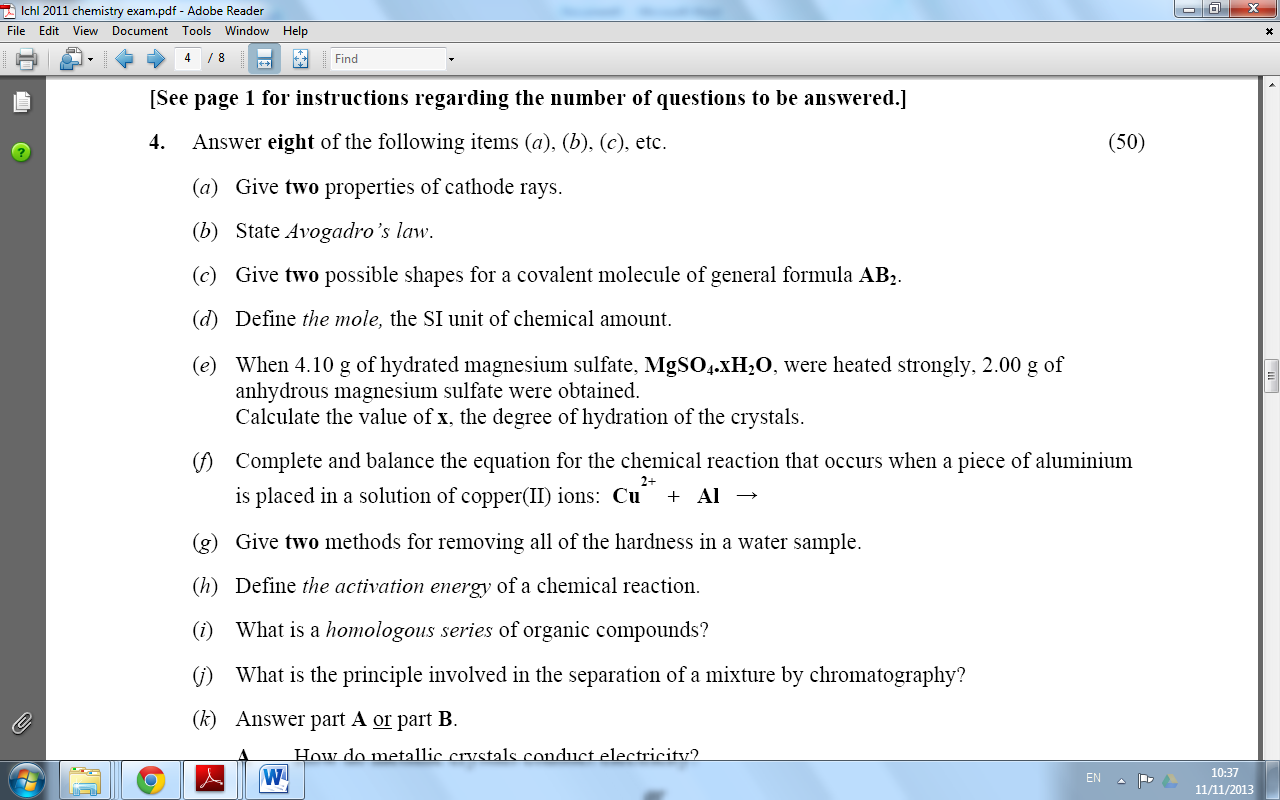 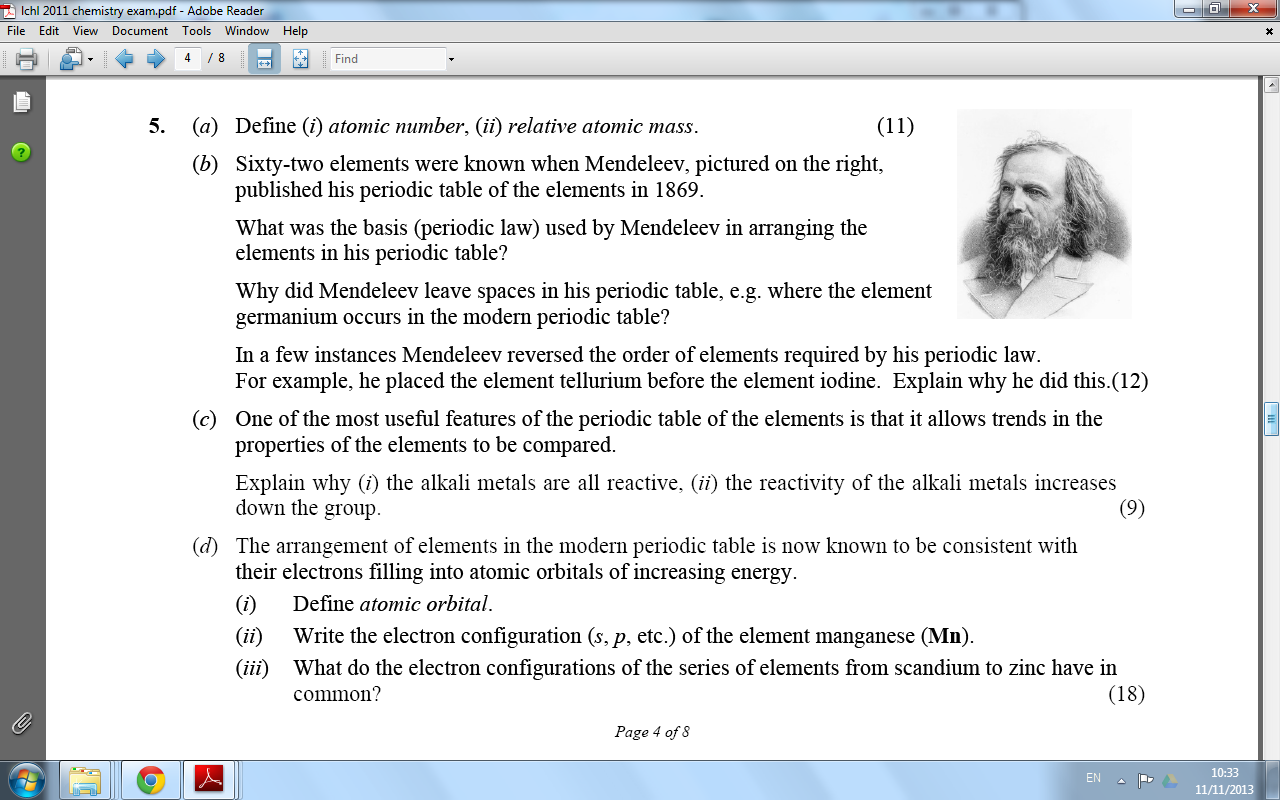 2012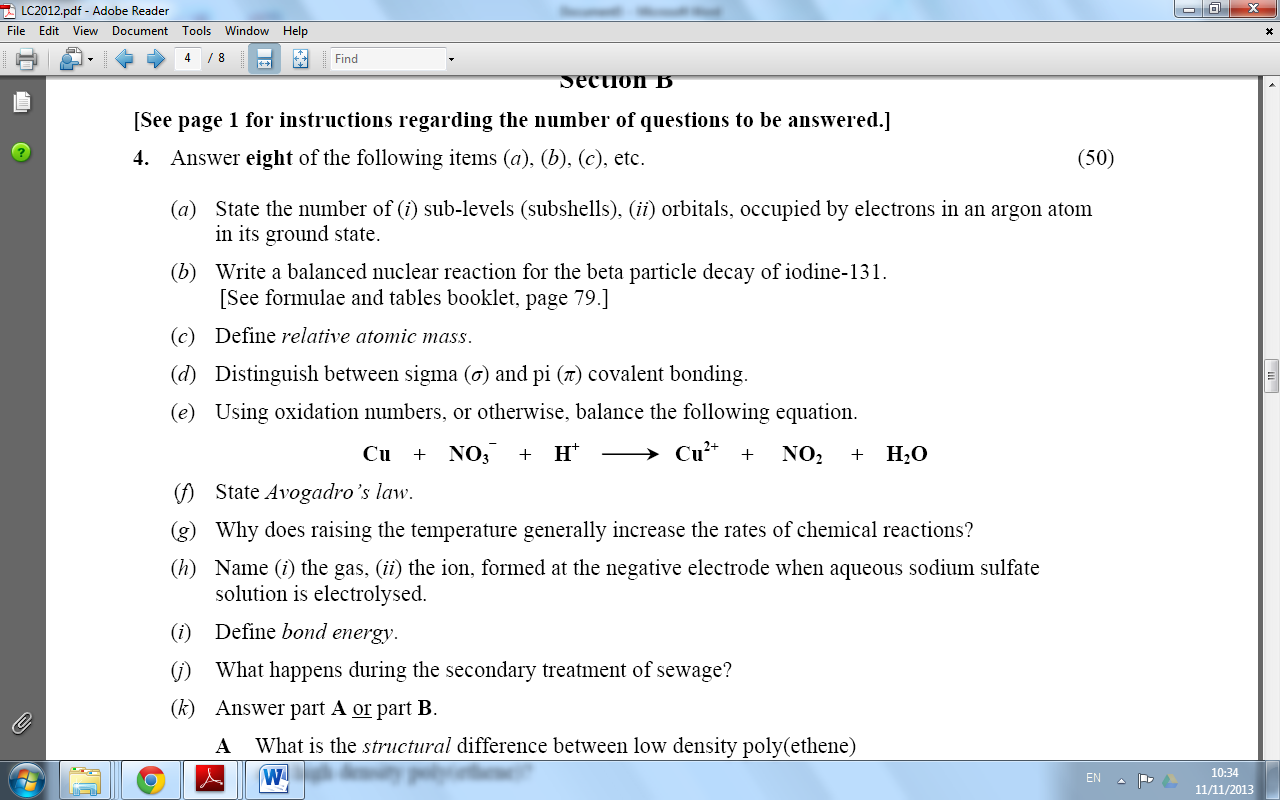 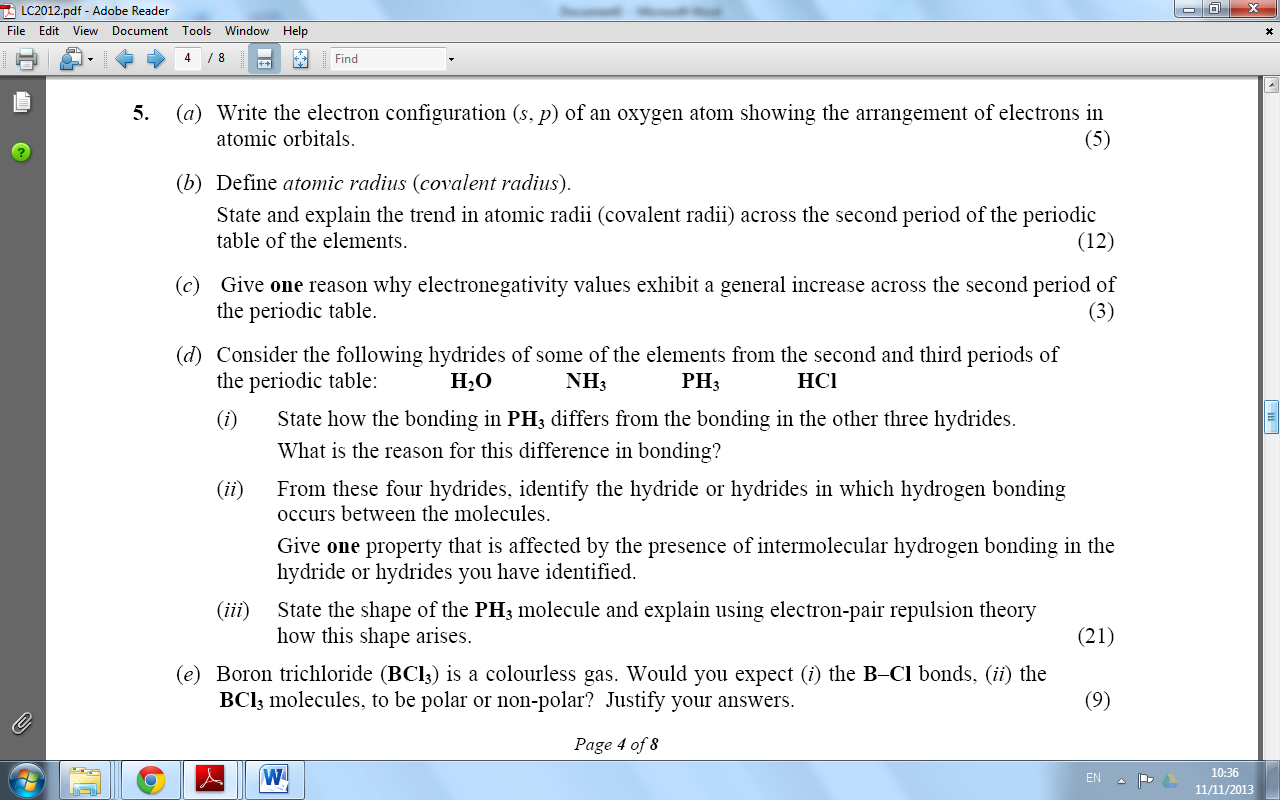 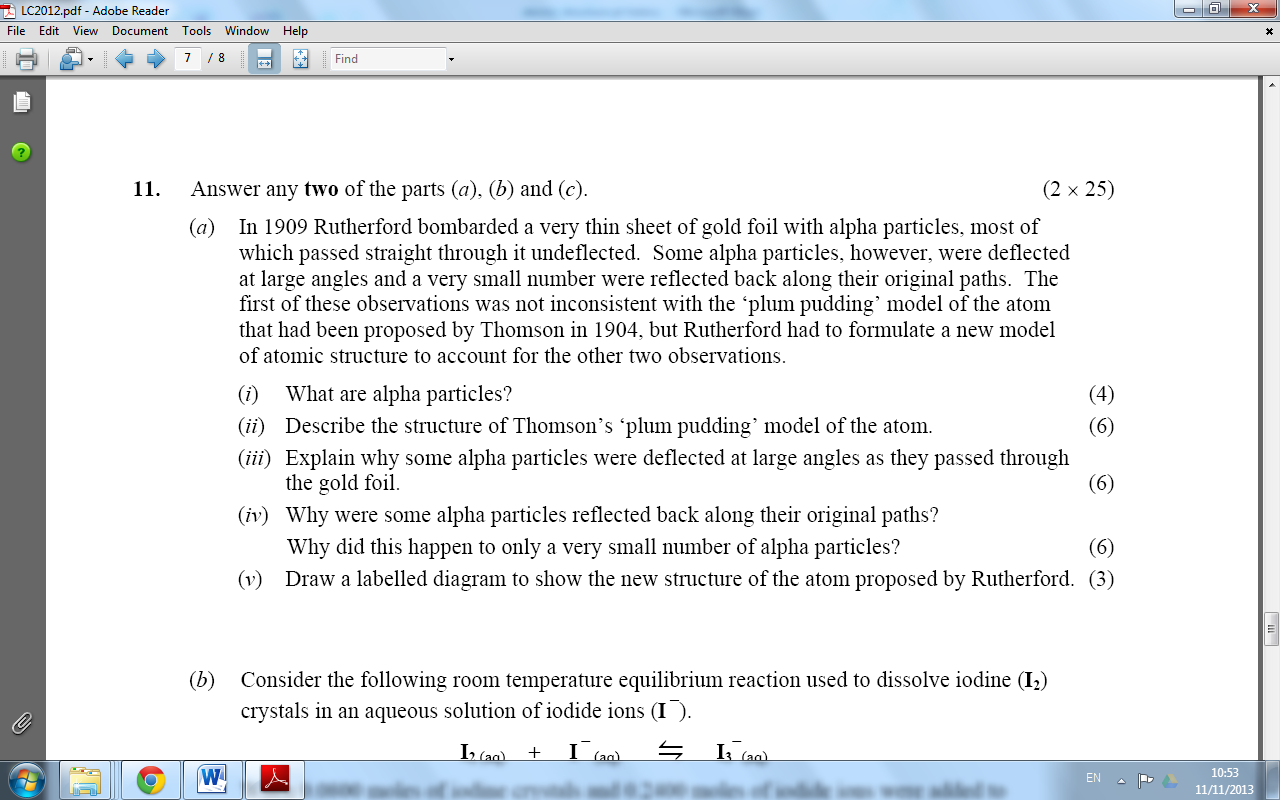 2010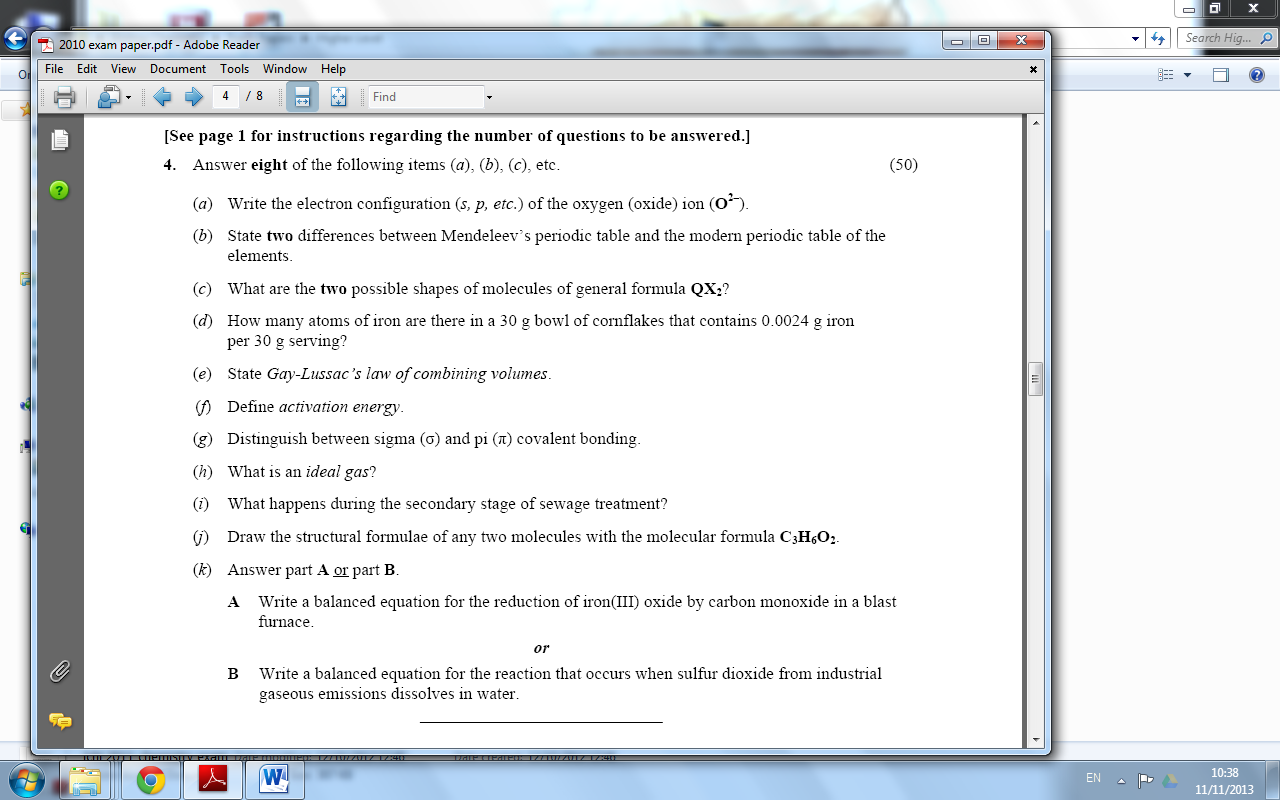 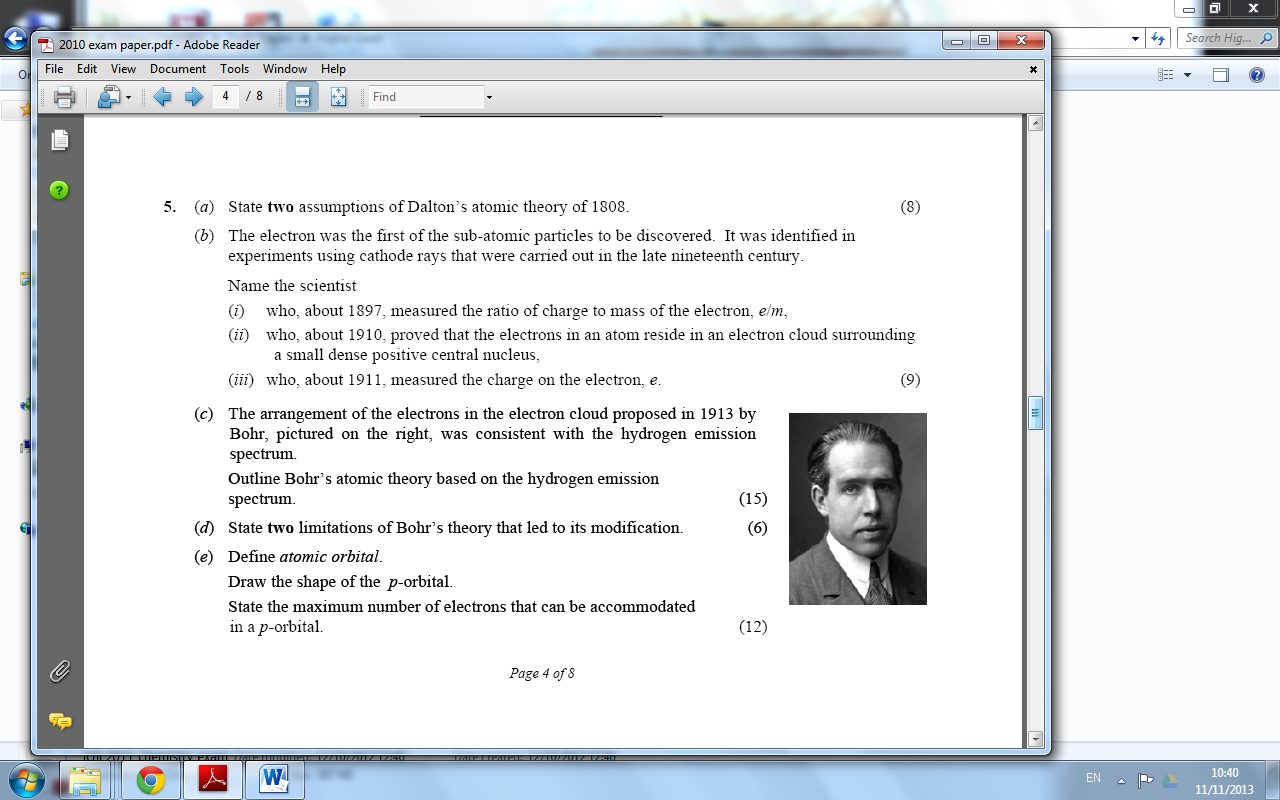 2009 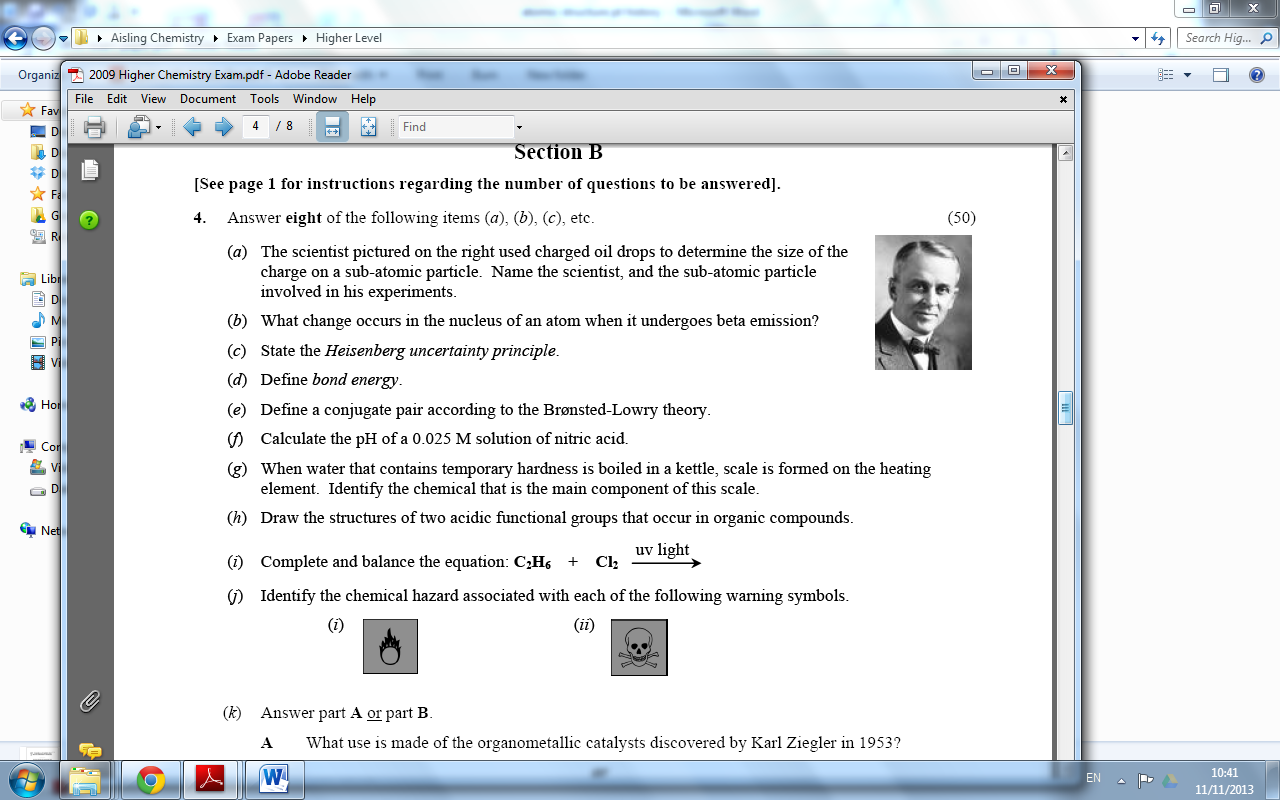 Q5 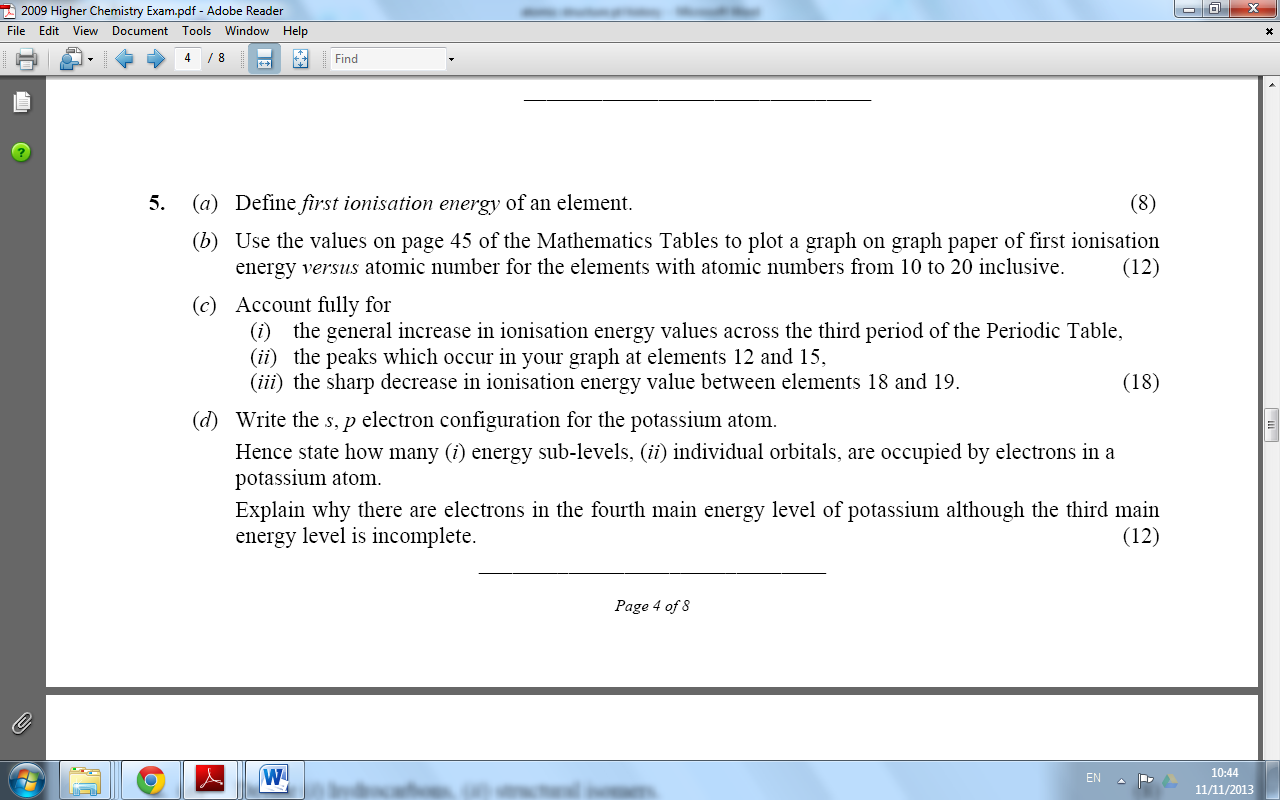 2008 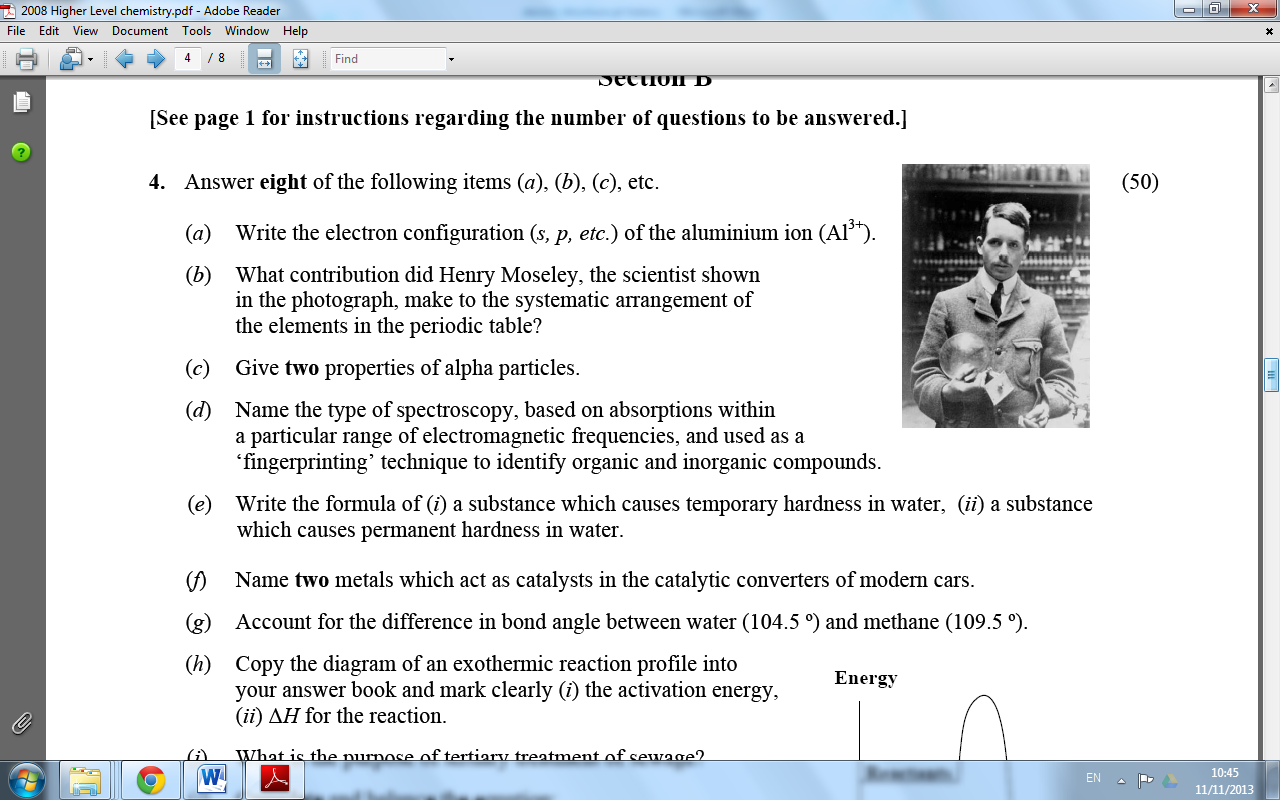 Q10 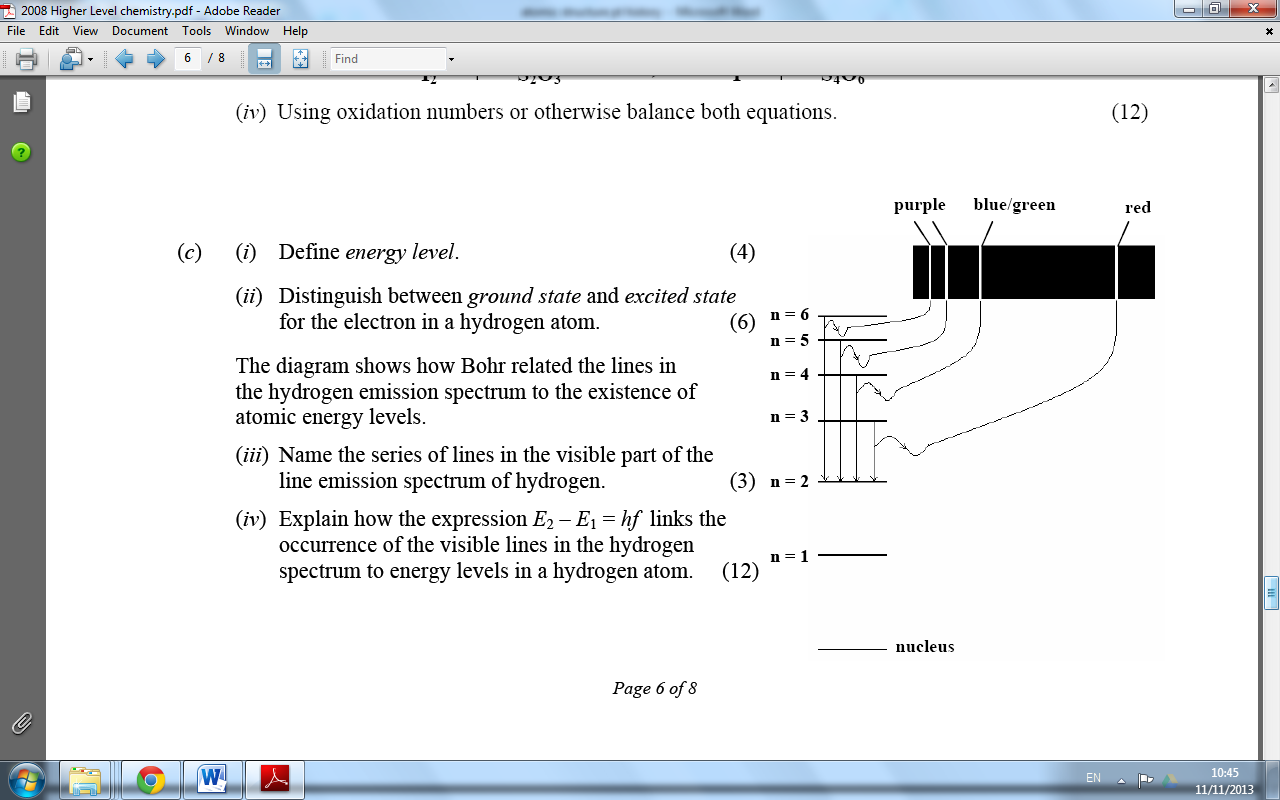 2007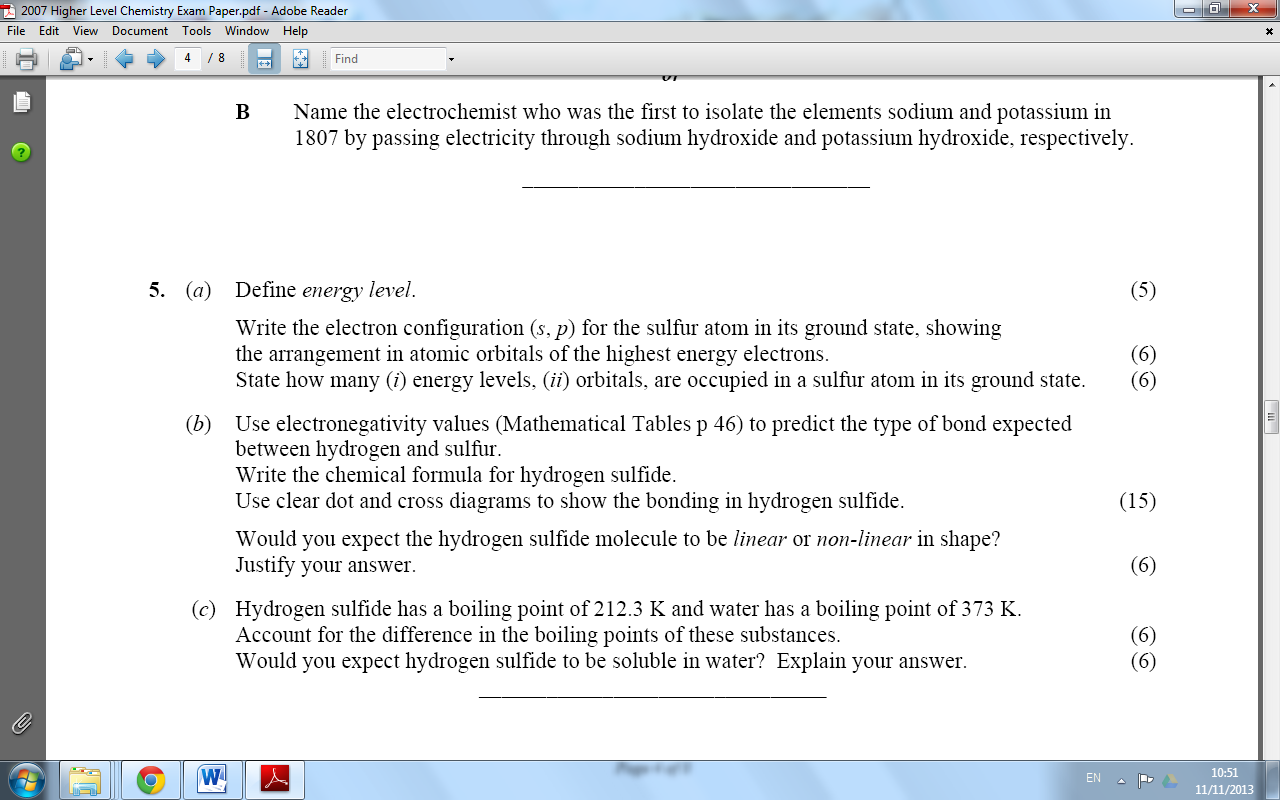 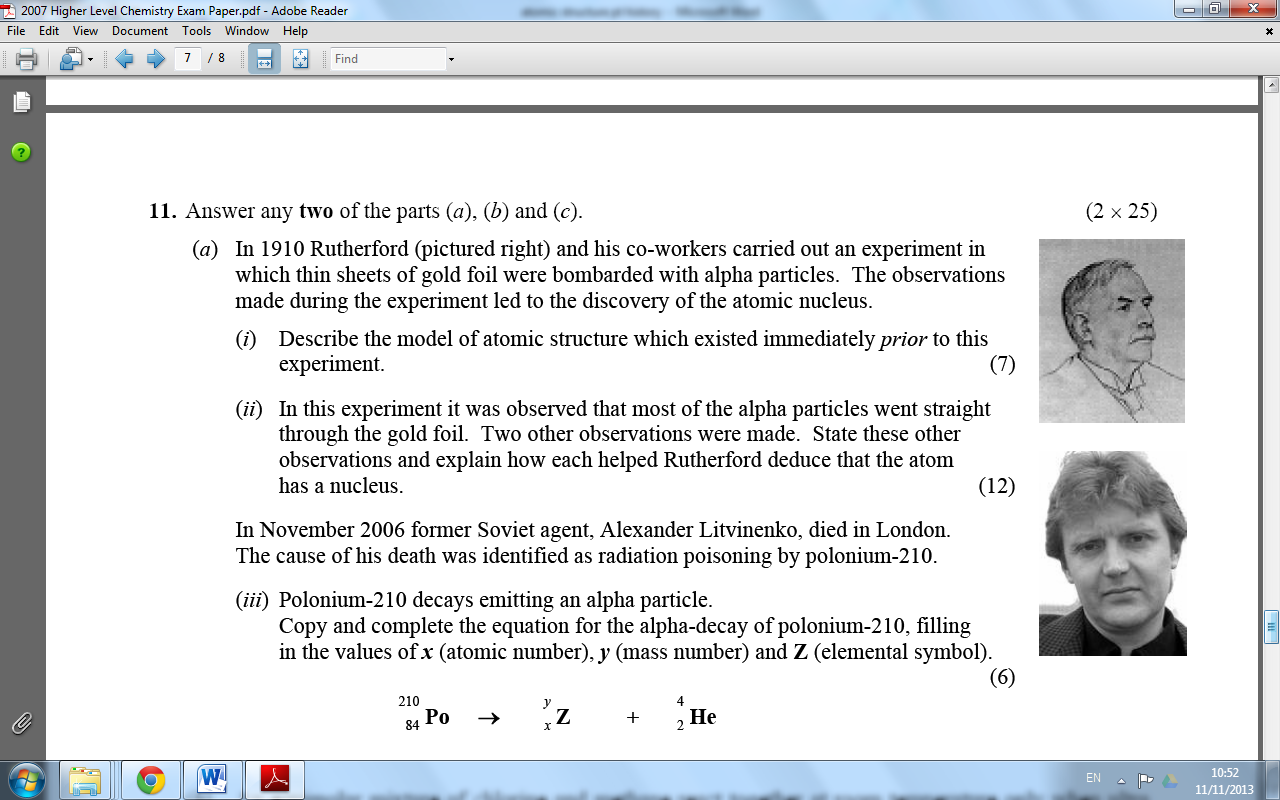 